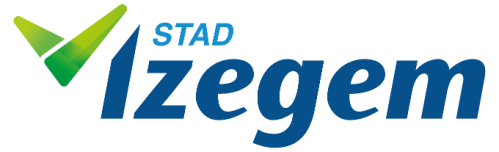 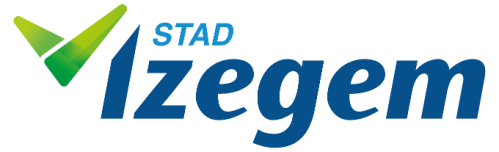 Betreft:   Start werken ’t Groentje – Werken nutsmaatschappijen HogestraatBeste inwoner, Met deze bewonersbrief willen we u informeren over de start van de werken in ’t Groentje, in het kader van de herinrichting van het Haverhof en het verdere verloop van de werken van de nutsmaatschappijen in de Hogestraat.

Begin juli start aannemer NV Aannemingen Penninck met werken in de zone aangegeven op de achterzijde van deze brief.  Deze werken konden omwille van de natte weersomstandigheden niet eerder aangevat worden. De werken omvatten de aanleg van een vuilwaterleiding en bufferzone voor regenwater.  Na de werken wordt de zone ingezaaid met gras.  In een volgende fase wordt er een pad aangelegd dat de verbinding zal maken tussen de Hogestraat en de Hondsmertjesstraat en voeren we de groenaanplant uit. 
’t Groentje zal gedurende deze werken verder afgesloten blijven.  Bewoners die een tuinpoortje hebben dat uitgeeft in ’t Groentje zullen hier tijdelijk geen gebruik van kunnen maken. Omwille van de aantakking van de bufferzone op de vuilwaterriolering in de Hondsmertjesstraat zal de Hondsmertjesstraat plaatselijk afgesloten worden ter hoogte van ’t Groentje. Deze verkeersmaatregelen gelden vanaf 1 juli tot het einde van het bouwverlof, omwille van de uithardingsperiode.  Volgende week start aannemer Maes-Raemdonck met het aanleggen van nutsleidingen in de Hogestraat, in het deel tussen de zijstraat Hogestraat en de Manestraat. Hiervoor wordt dit gedeelte van de Hogestraat afgesloten voor doorgaand verkeer. Deze werken zullen duren tot het bouwverlof.De opgegeven planning is afhankelijk van weersomstandigheden en onvoorziene technische moeilijkheden.  Mocht u hierover vragen hebben, kan u steeds contact opnemen met de dienst openbare werken via 
051 337 343. Meer informatie vindt u ook terug op de website: www.izegem.be/haverhof.Met vriendelijke groeten algemeen directeur		burgemeester		
Anton Jacobus		Bert Maertens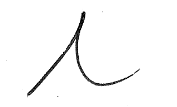 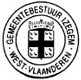 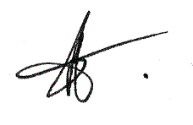 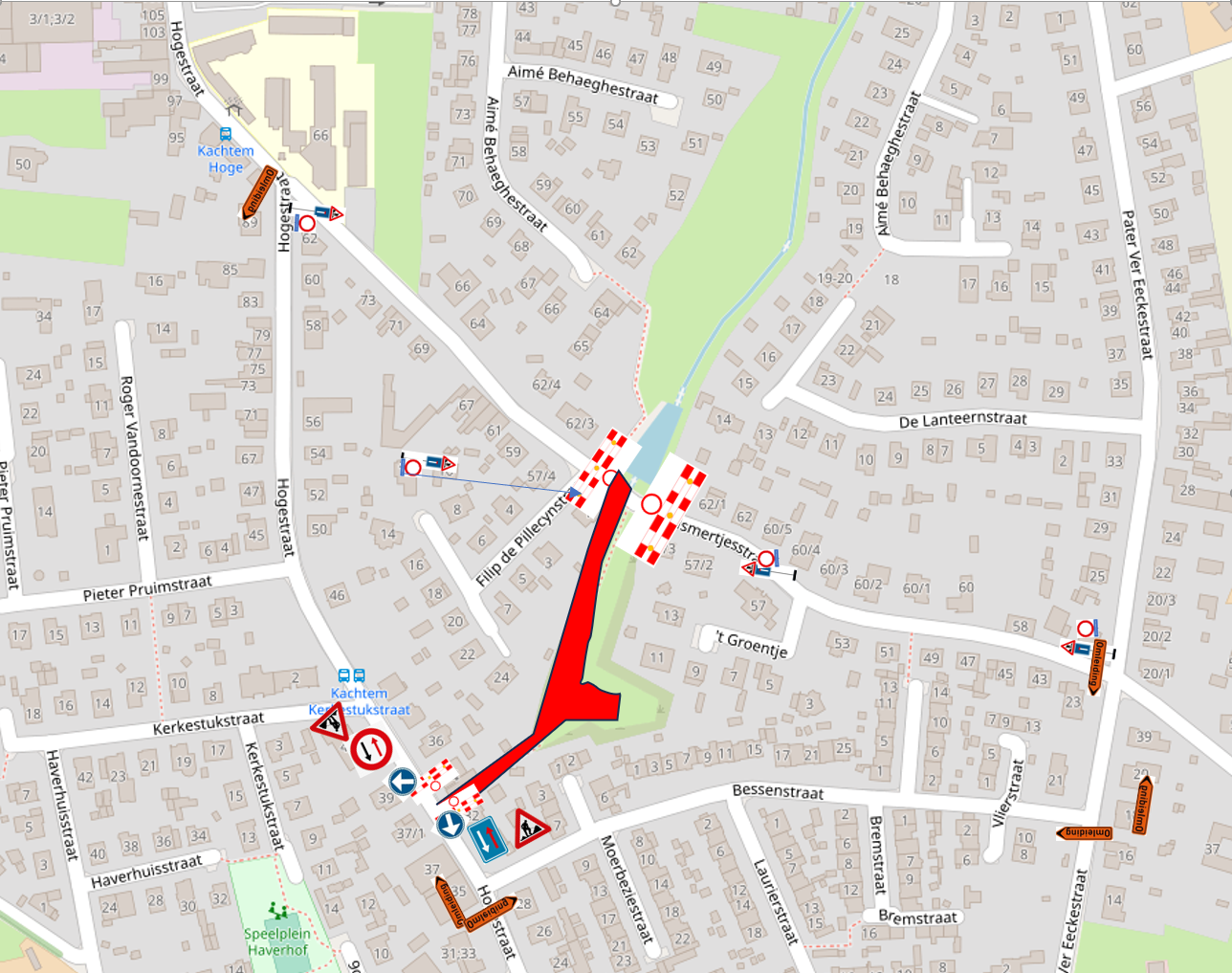 